Зарегистрировано в Минюсте России 22 декабря 2017 г. N 49403МИНИСТЕРСТВО ОБРАЗОВАНИЯ И НАУКИ РОССИЙСКОЙ ФЕДЕРАЦИИПРИКАЗот 14 декабря 2017 г. N 1216ОБ УТВЕРЖДЕНИИФЕДЕРАЛЬНОГО ГОСУДАРСТВЕННОГО ОБРАЗОВАТЕЛЬНОГО СТАНДАРТАСРЕДНЕГО ПРОФЕССИОНАЛЬНОГО ОБРАЗОВАНИЯ ПО СПЕЦИАЛЬНОСТИ13.02.07 ЭЛЕКТРОСНАБЖЕНИЕ (ПО ОТРАСЛЯМ)В соответствии с подпунктом 5.2.41 Положения о Министерстве образования и науки Российской Федерации, утвержденного постановлением Правительства Российской Федерации от 3 июня 2013 г. N 466 (Собрание законодательства Российской Федерации, 2013, N 23, ст. 2923; N 33, ст. 4386; N 37, ст. 4702; 2014, N 2, ст. 126; N 6, ст. 582; N 27, ст. 3776; 2015, N 26, ст. 3898; N 43, ст. 5976; N 46, ст. 6392; 2016, N 2, ст. 325; N 8, ст. 1121; N 28, ст. 4741; 2017, N 3, ст. 511; N 17, ст. 2567; N 25, ст. 3688), пунктом 17 Правил разработки, утверждения федеральных государственных образовательных стандартов и внесения в них изменений, утвержденных постановлением Правительства Российской Федерации от 5 августа 2013 г. N 661 (Собрание законодательства Российской Федерации, 2013, N 33, ст. 4377; 2014, N 38, ст. 5069; 2016, N 16, ст. 2230; 2017, N 2, ст. 368), приказываю:1. Утвердить прилагаемый федеральный государственный образовательный стандарт среднего профессионального образования по специальности 13.02.07 Электроснабжение (по отраслям) (далее - стандарт).2. Установить, что:образовательная организация вправе осуществлять в соответствии со стандартом обучение лиц, зачисленных до вступления в силу настоящего приказа, с их согласия;прием на обучение в соответствии с федеральным государственным образовательным стандартом среднего профессионального образования по специальности 13.02.07 Электроснабжение (по отраслям), утвержденным приказом Министерства образования и науки Российской Федерации от 28 июля 2014 г. N 827 (зарегистрирован Министерством юстиции Российской Федерации 21 августа 2014 г., регистрационный N 33734), прекращается 1 сентября 2018 года.МинистрО.Ю.ВАСИЛЬЕВАПриложениеУтвержденприказом Министерства образованияи науки Российской Федерацииот 14 декабря 2017 г. N 1216ФЕДЕРАЛЬНЫЙ ГОСУДАРСТВЕННЫЙ ОБРАЗОВАТЕЛЬНЫЙ СТАНДАРТСРЕДНЕГО ПРОФЕССИОНАЛЬНОГО ОБРАЗОВАНИЯ ПО СПЕЦИАЛЬНОСТИ13.02.07 ЭЛЕКТРОСНАБЖЕНИЕ (ПО ОТРАСЛЯМ)I. ОБЩИЕ ПОЛОЖЕНИЯ1.1. Настоящий федеральный государственный образовательный стандарт среднего профессионального образования (далее - ФГОС СПО) представляет собой совокупность обязательных требований к среднему профессиональному образованию (далее - СПО) по специальности 13.02.07 Электроснабжение (по отраслям) (далее - специальность).1.2. Получение СПО по специальности допускается только в профессиональной образовательной организации или образовательной организации высшего образования (далее вместе - образовательная организация).1.3. Обучение по образовательной программе в образовательной организации осуществляется в очной, очно-заочной и заочной формах обучения.1.4. Содержание СПО по специальности определяется образовательной программой, разрабатываемой и утверждаемой образовательной организацией самостоятельно в соответствии с настоящим ФГОС СПО и с учетом соответствующих примерных основных образовательных программ (далее - ПООП).1.5. При разработке программы подготовки специалистов среднего звена (далее - образовательная программа) образовательная организация формирует требования к результатам ее освоения в части профессиональных компетенций на основе профессиональных стандартов (приложение N 1 к настоящему ФГОС СПО).1.6. Области профессиональной деятельности, в которых выпускники, освоившие образовательную программу, могут осуществлять профессиональную деятельность: 16 Строительство и жилищно-коммунальное хозяйство, 17 Транспорт, 20 Электроэнергетика <1>.--------------------------------<1> Таблица приложения к приказу Министерства труда и социальной защиты Российской Федерации от 29 сентября 2014 г. N 667н "О реестре профессиональных стандартов (перечне видов профессиональной деятельности)" (зарегистрирован Министерством юстиции Российской Федерации 19 ноября 2014 г., регистрационный N 34779) с изменениями, внесенными приказом Министерства труда и социальной защиты Российской Федерации от 9 марта 2017 г. N 254н "О внесении изменения в приложение к приказу Министерства труда и социальной защиты Российской Федерации от 29 сентября 2014 г. N 667н "О реестре профессиональных стандартов (перечне видов профессиональной деятельности)" (зарегистрирован Министерством юстиции Российской Федерации 29 марта 2017, регистрационный N 46168).1.7. При реализации образовательной программы образовательная организация вправе применять электронное обучение и дистанционные образовательные технологии.При обучении инвалидов и лиц с ограниченными возможностями здоровья электронное обучение и дистанционные образовательные технологии должны предусматривать возможность приема-передачи информации в доступных для них формах.1.8. Реализация образовательной программы осуществляется образовательной организацией как самостоятельно, так и посредством сетевой формы.Образовательная деятельность при освоении образовательной программы или отдельных ее компонентов организуется в форме практической подготовки.(абзац введен Приказом Минпросвещения России от 01.09.2022 N 796)1.9. Образовательная программа реализуется на государственном языке Российской Федерации, если иное не определено локальным нормативным актом образовательной организации <2>.--------------------------------<2> Статья 14 Федерального закона от 29 декабря 2012 г. N 273-ФЗ "Об образовании в Российской Федерации" (Собрание законодательства Российской Федерации, 2012, N 53, ст. 7598; 2013, N 19, ст. 2326; N 23, ст. 2878; N 27, ст. 3462; N 30, ст. 4036; N 48, ст. 6165; 2014, N 6, ст. 562, ст. 566; N 19, ст. 2289; N 22, ст. 2769; N 23, ст. 2933; N 26, ст. 3388; N 30, ст. 4217, ст. 4257, ст. 4263; 2015, N 1, ст. 42, ст. 53, ст. 72; N 14, ст. 2008; N 18, ст. 2625; N 27, ст. 3951, ст. 3989; N 29, ст. 4339, ст. 4364; N 51, ст. 7241; 2016, N 1, ст. 8, ст. 9, ст. 24, ст. 72, ст. 78; N 10, ст. 1320; N 23, ст. 3289, ст. 3290; N 27, ст. 4160, ст. 4219, ст. 4223, ст. 4238, ст. 4239, ст. 4245, ст. 4246, ст. 4292; 2017, N 18, ст. 2670; N 31, ст. 4765).1.10. Срок получения образования по образовательной программе в очной форме обучения вне зависимости от применяемых образовательных технологий составляет:на базе основного общего образования - 3 года 10 месяцев;на базе среднего общего образования - 2 года 10 месяцев.Срок получения образования по образовательной программе, предусматривающей получение в соответствии с пунктом 1.12 настоящего ФГОС СПО квалификации специалиста среднего звена "специалист по электроснабжению", увеличивается на 1 год.Срок получения образования по образовательной программе в очно-заочной и заочной формах, вне зависимости от применяемых образовательных технологий, увеличивается по сравнению со сроком получения образования в очной форме обучения:не более чем на 1,5 года при получении образования на базе основного общего образования;не более чем на 1 год при получении образования на базе среднего общего образования.При обучении по индивидуальному учебному плану срок получения образования по образовательной программе, вне зависимости от формы обучения, составляет не более срока получения образования, установленного для соответствующей формы обучения. При обучении по индивидуальному учебному плану обучающихся инвалидов и лиц с ограниченными возможностями здоровья срок получения образования может быть увеличен не более чем на 1 год по сравнению со сроком получения образования для соответствующей формы обучения.Конкретный срок получения образования и объем образовательной программы, реализуемый за один учебный год, в очно-заочной и заочной формах обучения, по индивидуальному учебному плану, в том числе при ускоренном обучении, определяются образовательной организацией самостоятельно в пределах сроков, установленных настоящим пунктом.1.11. Образовательная программа, реализуемая на базе основного общего образования, разрабатывается образовательной организацией на основе требований федерального государственного образовательного стандарта среднего общего образования и ФГОС СПО с учетом получаемой специальности.1.12. Образовательная организация разрабатывает образовательную программу в соответствии с квалификацией специалиста среднего звена, указанной в Перечне специальностей среднего профессионального образования, утвержденном приказом Министерства образования и науки Российской Федерации от 29 октября 2013 г. N 1199 (зарегистрирован Министерством юстиции Российской Федерации 26 декабря 2013 г., регистрационный N 30861) и с изменениями, внесенными приказами Министерства образования и науки Российской Федерации от 14 мая 2014 г. N 518 (зарегистрирован Министерством юстиции Российской Федерации 28 мая 2014 г., регистрационный N 32461), от 18 ноября 2015 г. N 1350 (зарегистрирован Министерством юстиции Российской Федерации 3 декабря 2015 г., регистрационный N 39955) и от 25 ноября 2016 г. N 1477 (зарегистрирован Министерством юстиции Российской Федерации 12 декабря 2016 г., регистрационный N 44662):техник;специалист по электроснабжению.1.13. Воспитание обучающихся при освоении ими образовательной программы осуществляется на основе включаемых в образовательную программу рабочей программы воспитания и календарного плана воспитательной работы, разрабатываемых и утверждаемых с учетом включенных в примерную основную образовательную программу примерной рабочей программы воспитания и примерного календарного плана воспитательной работы <3>.(п. 1.13 введен Приказом Минпросвещения России от 01.09.2022 N 796)--------------------------------<3> Часть 2 статьи 12.1 Федерального закона от 29 декабря 2012 г. N 273-ФЗ "Об образовании в Российской Федерации" (Собрание законодательства Российской Федерации, 2012, N 53, ст. 7598; 2020, N 31, ст. 5063).(сноска введена Приказом Минпросвещения России от 01.09.2022 N 796)1.14. Срок получения образования по образовательной программе, реализуемой в условиях эксперимента по разработке, апробации и внедрению новой образовательной технологии конструирования образовательных программ среднего профессионального образования в рамках федерального проекта "Профессионалитет", а также объем такой образовательной программы могут быть уменьшены с учетом соответствующей ПООП, но не более чем на 40 процентов от срока получения образования и объема образовательной программы, установленных ФГОС СПО <4>, за исключением срока получения образования и объема образовательной программы, отведенных на получение среднего общего образования в пределах образовательной программы.(п. 1.14 введен Приказом Минпросвещения России от 01.09.2022 N 796)--------------------------------<4> Пункт 11 Положения о проведении эксперимента по разработке, апробации и внедрению новой образовательной технологии конструирования образовательных программ среднего профессионального образования в рамках федерального проекта "Профессионалитет", утвержденного постановлением Правительства Российской Федерации от 16 марта 2022 г. N 387 (Собрание законодательства Российской Федерации, 2022, N 12, ст. 1871).(сноска введена Приказом Минпросвещения России от 01.09.2022 N 796)II. ТРЕБОВАНИЯ К СТРУКТУРЕ ОБРАЗОВАТЕЛЬНОЙ ПРОГРАММЫ2.1. Структура образовательной программы включает обязательную часть и часть, формируемую участниками образовательных отношений (вариативную часть).Обязательная часть образовательной программы направлена на формирование общих и профессиональных компетенций, предусмотренных главой III настоящего ФГОС СПО, и должна составлять не более 70 процентов от общего объема времени, отведенного на ее освоение.Вариативная часть образовательной программы (не менее 30 процентов) дает возможность расширения основного(ых) вида(ов) деятельности, к которым должен быть готов выпускник, освоивший образовательную программу, согласно выбранной квалификации, указанной в пункте 1.12 настоящего ФГОС СПО (далее - основные виды деятельности), углубления подготовки обучающегося, а также получения дополнительных компетенций, необходимых для обеспечения конкурентоспособности выпускника в соответствии с запросами регионального рынка труда.Конкретное соотношение объемов обязательной части и вариативной части образовательной программы образовательная организация определяет самостоятельно в соответствии с требованиями настоящего пункта, а также с учетом ПООП.2.2. Образовательная программа имеет следующую структуру:общий гуманитарный и социально-экономический цикл;математический и общий естественно-научный цикл;общепрофессиональный цикл;профессиональный цикл;государственная итоговая аттестация, которая завершается присвоением квалификации специалиста среднего звена, указанной в пункте 1.12 настоящего ФГОС СПО.Таблица N 1Структура и объем образовательной программы2.3. Перечень, содержание, объем и порядок реализации дисциплин (модулей) образовательной программы образовательная организация определяет самостоятельно с учетом ПООП по соответствующей специальности.Для определения объема образовательной программы образовательной организацией может быть применена система зачетных единиц, при этом одна зачетная единица соответствует 32 - 36 академическим часам.2.4. В общем гуманитарном и социально-экономическом, математическом и общем естественнонаучном, общепрофессиональном и профессиональном циклах (далее - учебные циклы) образовательной программы выделяется объем работы обучающихся во взаимодействии с преподавателем по видам учебных занятий (урок, практическое занятие, лабораторное занятие, консультация, лекция, семинар), практики (в профессиональном цикле) и самостоятельной работы обучающихся.На проведение учебных занятий и практик при освоении учебных циклов образовательной программы в очной форме обучения должно быть выделено не менее 70 процентов от объема учебных циклов образовательной программы, предусмотренного Таблицей N 1 настоящего ФГОС СПО, в очно-заочной форме обучения - не менее 25 процентов, в заочной форме - не менее 10 процентов.В учебные циклы включается промежуточная аттестация обучающихся, которая осуществляется в рамках освоения указанных циклов в соответствии с разработанными образовательной организацией фондами оценочных средств, позволяющими оценить достижения запланированных по отдельным дисциплинам (модулям) и практикам результатов обучения.2.5. Обязательная часть общего гуманитарного и социально-экономического цикла образовательной программы должна предусматривать изучение следующих дисциплин: "Основы философии", "История", "Психология общения", "Иностранный язык в профессиональной деятельности", "Физическая культура".Общий объем дисциплины "Физическая культура" не может быть менее 160 академических часов. Для обучающихся инвалидов и лиц с ограниченными возможностями здоровья образовательная организация устанавливает особый порядок освоения дисциплины "Физическая культура" с учетом состояния их здоровья.2.6. При формировании образовательной программы образовательная организация должна предусматривать включение адаптационных дисциплин, обеспечивающих коррекцию нарушений развития и социальную адаптацию обучающихся инвалидов и лиц с ограниченными возможностями здоровья.2.7. Освоение общепрофессионального цикла образовательной программы в очной форме обучения должно предусматривать изучение дисциплины "Безопасность жизнедеятельности" в объеме 68 академических часов, из них на освоение основ военной службы (для юношей) - 70 процентов от общего объема времени, отведенного на указанную дисциплину.Образовательной программой для подгрупп девушек может быть предусмотрено использование 70 процентов от общего объема времени дисциплины "Безопасность жизнедеятельности", предусмотренного на изучение основ военной службы, на освоение основ медицинских знаний.2.8. Профессиональный цикл образовательной программы включает профессиональные модули, которые формируются в соответствии с основными видами деятельности, предусмотренными настоящим ФГОС СПО.В профессиональный цикл образовательной программы входят следующие виды практик: учебная практика и производственная практика.Учебная и производственная практики проводятся при освоении обучающимися профессиональных компетенций в рамках профессиональных модулей и реализовываются как в несколько периодов, так и рассредоточено, чередуясь с теоретическими занятиями в рамках профессиональных модулей.Часть профессионального цикла образовательной программы, выделяемого на проведение практик, определяется образовательной организацией в объеме не менее 25 процентов от профессионального цикла образовательной программы.2.9. Государственная итоговая аттестация проводится в форме демонстрационного экзамена и защиты дипломного проекта (работы).(п. 2.9 в ред. Приказа Минпросвещения России от 01.09.2022 N 796)III. ТРЕБОВАНИЯ К РЕЗУЛЬТАТАМ ОСВОЕНИЯОБРАЗОВАТЕЛЬНОЙ ПРОГРАММЫ3.1. В результате освоения образовательной программы у выпускника должны быть сформированы общие и профессиональные компетенции.3.2. Выпускник, освоивший образовательную программу, должен обладать следующими общими компетенциями (далее - ОК):ОК 01. Выбирать способы решения задач профессиональной деятельности применительно к различным контекстам;ОК 02. Использовать современные средства поиска, анализа и интерпретации информации и информационные технологии для выполнения задач профессиональной деятельности;ОК 03. Планировать и реализовывать собственное профессиональное и личностное развитие, предпринимательскую деятельность в профессиональной сфере, использовать знания по финансовой грамотности в различных жизненных ситуациях;ОК 04. Эффективно взаимодействовать и работать в коллективе и команде;ОК 05. Осуществлять устную и письменную коммуникацию на государственном языке Российской Федерации с учетом особенностей социального и культурного контекста;ОК 06. Проявлять гражданско-патриотическую позицию, демонстрировать осознанное поведение на основе традиционных общечеловеческих ценностей, в том числе с учетом гармонизации межнациональных и межрелигиозных отношений, применять стандарты антикоррупционного поведения;ОК 07. Содействовать сохранению окружающей среды, ресурсосбережению, применять знания об изменении климата, принципы бережливого производства, эффективно действовать в чрезвычайных ситуациях;ОК 08. Использовать средства физической культуры для сохранения и укрепления здоровья в процессе профессиональной деятельности и поддержания необходимого уровня физической подготовленности;ОК 09. Пользоваться профессиональной документацией на государственном и иностранном языках.(п. 3.2 в ред. Приказа Минпросвещения России от 01.09.2022 N 796)3.3. Выпускник, освоивший образовательную программу, должен быть готов к выполнению основных видов деятельности согласно получаемой квалификации специалиста среднего звена, указанной в пункте 1.12 настоящего ФГОС СПО.Таблица N 2Соотнесение основных видов деятельностии квалификаций специалиста среднего звена при формированииобразовательной программыК основным видам деятельности также относится освоение одной или нескольких профессий рабочих, должностей служащих, указанных в приложении N 2 к настоящему ФГОС СПО.3.4. Выпускник, освоивший образовательную программу, должен обладать следующими профессиональными компетенциями (далее - ПК), соответствующими основным видам деятельности, указанным в Таблице N 2 настоящего ФГОС СПО:3.4.1. Организация электроснабжения электрооборудования по отраслям:ПК 1.1. Выполнять основные виды работ по проектированию электроснабжения электротехнического и электротехнологического оборудования;ПК 1.2. Читать и составлять электрические схемы электроснабжения электротехнического и электротехнологического оборудования.3.4.2. Техническое обслуживание оборудования электрических подстанций и сетей:ПК 2.1. Читать и составлять электрические схемы электрических подстанций и сетей;ПК 2.2. Выполнять основные виды работ по обслуживанию трансформаторов и преобразователей электрической энергии;ПК 2.3. Выполнять основные виды работ по обслуживанию оборудования распределительных устройств электроустановок, систем релейных защит и автоматизированных систем;ПК 2.4. Выполнять основные виды работ по обслуживанию воздушных и кабельных линий электроснабжения;ПК 2.5. Разрабатывать и оформлять технологическую и отчетную документацию.3.4.3. Организация работ по ремонту оборудования электрических подстанций и сетей:ПК 3.1. Планировать и организовывать работу по ремонту оборудования;ПК 3.2. Находить и устранять повреждения оборудования;ПК 3.3. Выполнять работы по ремонту устройств электроснабжения;ПК 3.4. Оценивать затраты на выполнение работ по ремонту устройств электроснабжения;ПК 3.5. Выполнять проверку и анализ состояния устройств и приборов, используемых при ремонте и наладке оборудования;ПК 3.6. Производить настройку и регулировку устройств и приборов для ремонта оборудования электрических установок и сетей.3.4.4. Обеспечение безопасности работ при эксплуатации и ремонте оборудования электрических подстанций и сетей:ПК 4.1. Обеспечивать безопасное производство плановых и аварийных работ в электрических установках и сетях;ПК 4.2. Оформлять документацию по охране труда и электробезопасности при эксплуатации и ремонте электрических установок и сетей.3.4.5. Диагностирование состояния оборудования электрических подстанций и сетей электроснабжения:ПК 5.1. Организовывать технологические процессы диагностирования объектов электроснабжения;ПК 5.2. Выбирать электроизмерительные приборы и измерять с заданной точностью различные электрические и неэлектрические величины;ПК 5.3. Выполнять основные виды работ по диагностике и контролю за состоянием устройств электроснабжения в соответствии с требованиями технологических процессов.3.4.6. Организация управления производством:ПК 6.1. Планировать работы по техническому обслуживанию и ремонту с использованием современных средств обработки информации;ПК 6.2. Обеспечивать оперативное руководство работой персонала, обслуживающего системы электроснабжения;ПК 6.3. Осуществлять технический контроль качества обслуживания устройств электроснабжения;ПК 6.4. Оформлять оперативно-техническую документацию по обслуживанию и ремонту оборудования в соответствии с существующими требованиями;ПК 6.5. Выполнять технико-экономические расчеты затрат на производимые работы.3.5. Обучающиеся, осваивающие образовательную программу, осваивают также профессию рабочего (одну или несколько) в соответствии с перечнем профессий рабочих, должностей служащих, рекомендуемых к освоению в рамках образовательной программы по специальности (приложение N 2 к ФГОС СПО).3.6. Минимальные требования к результатам освоения основных видов деятельности образовательной программы указаны в приложении N 3 к настоящему ФГОС СПО.3.7. Образовательная организация самостоятельно планирует результаты обучения по отдельным дисциплинам (модулям) и практикам, которые должны быть соотнесены с требуемыми результатами освоения образовательной программы (компетенциями выпускников). Совокупность запланированных результатов обучения должна обеспечивать выпускнику освоение всех ОК и ПК в соответствии с получаемой квалификацией специалиста среднего звена, указанной в пункте 1.12 настоящего ФГОС СПО.IV. ТРЕБОВАНИЯ К УСЛОВИЯМ РЕАЛИЗАЦИИОБРАЗОВАТЕЛЬНОЙ ПРОГРАММЫ4.1. Требования к условиям реализации образовательной программы включают в себя общесистемные требования, требования к материально-техническому, учебно-методическому обеспечению, кадровым и финансовым условиям реализации образовательной программы.4.2. Общесистемные требования к условиям реализации образовательной программы.4.2.1. Образовательная организация должна располагать на праве собственности или ином законном основании материально-технической базой, обеспечивающей проведение всех видов учебной деятельности обучающихся, предусмотренных учебным планом, с учетом ПООП.4.2.2. В случае реализации образовательной программы с использованием сетевой формы, требования к реализации образовательной программы должны обеспечиваться совокупностью ресурсов материально-технического и учебно-методического обеспечения, предоставляемого организациями, участвующими в реализации образовательной программы с использованием сетевой формы.4.2.3. В случае реализации образовательной программы на созданных образовательной организацией в иных организациях кафедрах или иных структурных подразделениях требования к реализации образовательной программы должны обеспечиваться совокупностью ресурсов указанных организаций.4.3. Требования к материально-техническому и учебно-методическому обеспечению реализации образовательной программы.4.3.1. Специальные помещения должны представлять собой учебные аудитории для проведения занятий всех видов, предусмотренных образовательной программой, в том числе групповых и индивидуальных консультаций, текущего контроля и промежуточной аттестации, а также помещения для самостоятельной работы, мастерские и лаборатории, оснащенные оборудованием, техническими средствами обучения и материалами, учитывающими требования международных стандартов.4.3.2. Помещения для самостоятельной работы обучающихся должны быть оснащены компьютерной техникой с возможностью подключения к информационно-телекоммуникационной сети "Интернет" и обеспечением доступа в электронную информационно-образовательную среду образовательной организации (при наличии).В случае применения электронного обучения, дистанционных образовательных технологий, допускается применение специально оборудованных помещений, их виртуальных аналогов, позволяющих обучающимся осваивать ОК и ПК.4.3.3. Образовательная организация должна быть обеспечена необходимым комплектом лицензионного программного обеспечения.4.3.4. Библиотечный фонд образовательной организации должен быть укомплектован печатными изданиями и (или) электронными изданиями по каждой дисциплине (модулю) из расчета одно печатное издание и (или) электронное издание по каждой дисциплине (модулю) на одного обучающегося.В качестве основной литературы образовательная организация использует учебники, учебные пособия, предусмотренные ПООП.В случае наличия электронной информационно-образовательной среды допускается замена печатного библиотечного фонда предоставлением права одновременного доступа не менее 25 процентов обучающихся к электронно-библиотечной системе (электронной библиотеке).4.3.5. Обучающиеся инвалиды и лица с ограниченными возможностями здоровья должны быть обеспечены печатными и (или) электронными образовательными ресурсами, адаптированными к ограничениям их здоровья.4.3.6. Образовательная программа должна обеспечиваться учебно-методической документацией по всем учебным дисциплинам (модулям).4.3.7. Рекомендации по иному материально-техническому и учебно-методическому обеспечению реализации образовательной программы определяются ПООП.4.4. Требования к кадровым условиям реализации образовательной программы.4.4.1. Реализация образовательной программы обеспечивается педагогическими работниками образовательной организации, а также лицами, привлекаемыми к реализации образовательной программы на иных условиях, в том числе из числа руководителей и работников организаций, направление деятельности которых соответствует области профессиональной деятельности, указанной в пункте 1.6 настоящего ФГОС СПО (имеющих стаж работы в данной профессиональной области не менее 3 лет).4.4.2. Квалификация педагогических работников образовательной организации должна отвечать квалификационным требованиям, указанным в квалификационных справочниках и (или) профессиональных стандартах (при наличии).Педагогические работники, привлекаемые к реализации образовательной программы, должны получать дополнительное профессиональное образование по программам повышения квалификации, в том числе в форме стажировки, в организациях, направление деятельности которых соответствует области профессиональной деятельности, указанной в пункте 1.6 настоящего ФГОС СПО, не реже 1 раза в 3 года с учетом расширения спектра профессиональных компетенций.Доля педагогических работников (в приведенных к целочисленным значениям ставок), имеющих опыт деятельности не менее 3 лет в организациях, направление деятельности которых соответствует области профессиональной деятельности, указанной в пункте 1.6 настоящего ФГОС СПО, в общем числе педагогических работников, обеспечивающих освоение обучающимися профессиональных модулей образовательной программы, должна быть не менее 25 процентов.4.5. Требование к финансовым условиям реализации образовательной программы.4.5.1. Финансовое обеспечение реализации образовательной программы должно осуществляться в объеме не ниже определенного в соответствии с бюджетным законодательством Российской Федерации <5> и Федеральным законом от 29 декабря 2012 г. N 273-ФЗ "Об образовании в Российской Федерации" <6>.(п. 4.5 в ред. Приказа Минпросвещения России от 01.09.2022 N 796)--------------------------------<5> Бюджетный кодекс Российской Федерации (Собрание законодательства Российской Федерации, 1998, N 31, ст. 3823; 2022, N 29, ст. 5305).<6> Собрание законодательства Российской Федерации, 2012, N 53, ст. 7598; 2022, N 29, ст. 5262.4.6. Требования к применяемым механизмам оценки качества образовательной программы.4.6.1. Качество образовательной программы определяется в рамках системы внутренней оценки, а также системы внешней оценки на добровольной основе.4.6.2. В целях совершенствования образовательной программы образовательная организация при проведении регулярной внутренней оценки качества образовательной программы привлекает работодателей и их объединения, иных юридических и (или) физических лиц, включая педагогических работников образовательной организации.4.6.3. Внешняя оценка качества образовательной программы может осуществляться в рамках профессионально-общественной аккредитации, проводимой работодателями, их объединениями, а также уполномоченными ими организациями, в том числе иностранными организациями, либо авторизованными национальными профессионально-общественными организациями, входящими в международные структуры, с целью признания качества и уровня подготовки выпускников, освоивших образовательную программу, отвечающими требованиям профессиональных стандартов, требованиям рынка труда к специалистам соответствующего профиля.Приложение N 1к федеральному государственномуобразовательному стандартусреднего профессионального образованияпо специальности 13.02.07Электроснабжение (по отраслям)ПЕРЕЧЕНЬПРОФЕССИОНАЛЬНЫХ СТАНДАРТОВ, СООТВЕТСТВУЮЩИХПРОФЕССИОНАЛЬНОЙ ДЕЯТЕЛЬНОСТИ ВЫПУСКНИКОВ ОБРАЗОВАТЕЛЬНОЙПРОГРАММЫ СРЕДНЕГО ПРОФЕССИОНАЛЬНОГО ОБРАЗОВАНИЯПО СПЕЦИАЛЬНОСТИ 13.02.7 ЭЛЕКТРОСНАБЖЕНИЕ (ПО ОТРАСЛЯМ)Приложение N 2к федеральному государственномуобразовательному стандартусреднего профессионального образованияпо специальности 13.02.07Электроснабжение (по отраслям)ПЕРЕЧЕНЬПРОФЕССИЙ РАБОЧИХ, ДОЛЖНОСТЕЙ СЛУЖАЩИХ, РЕКОМЕНДУЕМЫХК ОСВОЕНИЮ В РАМКАХ ПРОГРАММЫ ПОДГОТОВКИ СПЕЦИАЛИСТОВСРЕДНЕГО ЗВЕНА ПО СПЕЦИАЛЬНОСТИ 13.02.7ЭЛЕКТРОСНАБЖЕНИЕ (ПО ОТРАСЛЯМ)Приложение N 3к федеральному государственномуобразовательному стандартусреднего профессионального образованияпо специальности 13.02.07Электроснабжение (по отраслям)МИНИМАЛЬНЫЕ ТРЕБОВАНИЯК РЕЗУЛЬТАТАМ ОСВОЕНИЯ ОСНОВНЫХ ВИДОВ ДЕЯТЕЛЬНОСТИОБРАЗОВАТЕЛЬНОЙ ПРОГРАММЫ СРЕДНЕГО ПРОФЕССИОНАЛЬНОГООБРАЗОВАНИЯ ПО СПЕЦИАЛЬНОСТИ 13.02.07ЭЛЕКТРОСНАБЖЕНИЕ (ПО ОТРАСЛЯМ)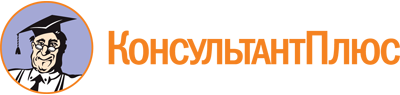 Приказ Минобрнауки России от 14.12.2017 N 1216
(ред. от 01.09.2022)
"Об утверждении федерального государственного образовательного стандарта среднего профессионального образования по специальности 13.02.07 Электроснабжение (по отраслям)"
(Зарегистрировано в Минюсте России 22.12.2017 N 49403)Документ предоставлен КонсультантПлюс

www.consultant.ru

Дата сохранения: 13.12.2022
 Список изменяющих документов(в ред. Приказа Минпросвещения России от 01.09.2022 N 796)Список изменяющих документов(в ред. Приказа Минпросвещения России от 01.09.2022 N 796)Структура образовательной программыОбъем образовательной программы в академических часахОбъем образовательной программы в академических часахСтруктура образовательной программыпри получении квалификации специалиста среднего звена "техник"при получении квалификации специалиста среднего звена "специалист по электроснабжению"Общий гуманитарный и социально-экономический циклне менее468не менее504Математический и общий естественнонаучный циклне менее144не менее180Общепрофессиональный циклне менее612не менее648Профессиональный циклне менее1728не менее2664Государственная итоговая аттестация216216Общий объем образовательной программы:Общий объем образовательной программы:Общий объем образовательной программы:на базе среднего общего образования44645940на базе основного общего образования, включая получение среднего общего образования в соответствии с требованиями федерального государственного образовательного стандарта среднего общего образования59407416Основные виды деятельностиНаименование квалификации(й) специалиста среднего звенаОрганизация электроснабжения электрооборудования по отраслямтехникспециалист по электроснабжениюТехническое обслуживание оборудования электрических подстанций и сетейтехникспециалист по электроснабжениюОрганизация работ по ремонту оборудования электрических подстанций и сетейтехникспециалист по электроснабжениюОбеспечение безопасности работ при эксплуатации и ремонте оборудования электрических подстанций и сетейтехникспециалист по электроснабжениюДиагностирование состояния оборудования электрических подстанций и сетей электроснабженияспециалист по электроснабжениюОрганизация управления производствомспециалист по электроснабжениюКод профессионального стандартаНаименование профессионального стандарта1220.032Профессиональный стандарт "Работник по обслуживанию оборудования подстанций электрических сетей", утвержден приказом Министерства труда и социальной защиты Российской Федерации от 29 декабря 2015 г. N 1177н (зарегистрирован Министерством юстиции Российской Федерации 28 января 2016 г., регистрационный N 40844)20.030Профессиональный стандарт "Работник по техническому обслуживанию и ремонту кабельных линий электропередачи", утвержден приказом Министерства труда и социальной защиты Российской Федерации от 28 декабря 2015 г. N 1165н (зарегистрирован Министерством юстиции Российской Федерации 28 января 2016 г., регистрационный N 40861)16.082Профессиональный стандарт "Работник по ремонту трансформаторов в инженерной инфраструктуре электроснабжения населения", утвержден приказом Министерства труда и социальной защиты Российской Федерации от 21 декабря 2015 г. N 1071н (зарегистрирован Министерством юстиции Российской Федерации 26 января 2016 г., регистрационный N 40797)17.022Профессиональный стандарт "Работник по техническому обслуживанию и ремонту контактной сети железнодорожного транспорта", утвержден приказом Министерства труда и социальной защиты Российской Федерации от 2 декабря 2015 г. N 952н (зарегистрирован Министерством юстиции Российской Федерации 31 декабря 2015 г., регистрационный N 40488)17.024Профессиональный стандарт "Работник по техническому обслуживанию и ремонту железнодорожных тяговых и трансформаторных подстанций, линейных устройств системы тягового электроснабжения", утвержден приказом Министерства труда и социальной защиты Российской Федерации от 3 декабря 2015 г. N 991н (зарегистрирован Министерством юстиции Российской Федерации 31 декабря 2015 г., регистрационный N 40450)Код по Перечню профессий рабочих, должностей служащих, по которым осуществляется профессиональное обучение, утвержденному приказом Министерства образования и науки Российской Федерации от 2 июля 2013 г. N 513 (зарегистрирован Министерством юстиции Российской Федерации 8 августа 2013 г., регистрационный N 29322), с изменениями, внесенными приказами Министерства образования и науки Российской Федерации от 16 декабря 2013 г. N 1348 (зарегистрирован Министерством юстиции Российской Федерации 29 января 2014 г., регистрационный N 31163), от 28 марта 2014 г. N 244 (зарегистрирован Министерством юстиции Российской Федерации 15 апреля 2014 г., регистрационный N 31953), от 27 июня 2014 г. N 695 (зарегистрирован Министерством юстиции Российской Федерации 22 июля 2014 г., регистрационный N 33205) и от 3 февраля 2017 г. N 106 (зарегистрирован Министерством юстиции Российской Федерации 11 апреля 2017 г., регистрационный N 46339)Наименование профессий рабочих, должностей служащихЭлектромонтер контактной сети19842Электромонтер по обслуживанию подстанций19855Электромонтер по ремонту воздушных линий электропередачи19859Электромонтер по ремонту и монтажу кабельных линий19867Электромонтер по эксплуатации распределительных сетейЭлектромонтер тяговой подстанцииОсновной вид деятельностиТребования к знаниям, умениям, практическому опытуОрганизация электроснабжения электрооборудования по отраслямзнать:устройство электротехнического и электротехнологического оборудования по отраслям;устройство и принцип действия трансформатора;правила устройства электроустановок;устройство и назначение неактивных (вспомогательных) частей трансформатора;принцип работы основного и вспомогательного оборудования распределительных устройств средней сложности напряжением до 35 кВ;конструктивное выполнение распределительных устройств;конструкцию и принцип работы сухих, масляных, двухобмоточных силовых трансформаторов мощностью до 10 000 кВА напряжением до 35 кВ;устройство, назначение различных типов оборудования (подвесной, натяжной изоляции, шинопроводов, молниезащиты, контуров заземляющих устройств), области их применения;элементы конструкции закрытых и открытых распределительных устройств напряжением до 110 кВ, минимальные допускаемые расстояния между оборудованием;устройство проводок для прогрева кабеля;устройство освещения рабочего места;назначение и устройство отдельных элементов контактной сети и трансформаторных подстанций;назначение устройств контактной сети, воздушных линий электропередачи;назначение и расположение основного и вспомогательного оборудования на тяговых подстанциях и линейных устройствах тягового электроснабжения;порядок контроля соответствия проверяемого устройства проектной документации и взаимодействия элементов проверяемого устройства между собой и с другими устройствами защит;устройство и способы регулировки вакуумных выключателей и элегазового оборудования;порядок изучения устройства и характеристик, отличительных особенностей оборудования нового типа, принципа работы сложных устройств автоматики оборудования нового типа интеллектуальной основе;однолинейные схемы тяговых подстанций.уметь:разрабатывать электрические схемы электроснабжения электротехнического и электротехнологического оборудования по отраслям;заполнять дефектные ведомости, ведомости объема работ с перечнем необходимых запасных частей и материалов, маршрутную карту, другую техническую документацию;читать схемы распределительных сетей 35 кВ, находящихся в зоне эксплуатационной ответственности;читать простые эскизы и схемы на несложные детали и узлы;пользоваться навыками чтения схем первичных соединений электрооборудования электрических станций и подстанций;читать схемы первичных соединений электрооборудования электрических станций и подстанций;осваивать новые устройства (по мере их внедрения);организовывать разработку и пересмотр должностных инструкций подчиненных работников более высокой квалификации;читать схемы питания и секционирования контактной сети и воздушных линий электропередачи в объеме, необходимом для выполнения простых работ по техническому обслуживанию и текущему ремонту контактной сети, воздушных линий электропередачи под напряжением и вблизи частей, находящихся под напряжением;читать схемы питания и секционирования контактной сети в объеме, необходимом для выполнения работы в опасных местах на участках с высокоскоростным движением;читать принципиальные схемы устройств и оборудования электроснабжения в объеме, необходимом для контроля выполнения работ по техническому обслуживанию и ремонту оборудования тяговых и трансформаторных подстанций, линейных устройств системы тягового электроснабжения.иметь практический опыт в:составлении электрических схем электроснабжения электротехнического и электротехнологического оборудования по отраслям;заполнении необходимой технической документации;выполнении работ по чертежам, эскизам с применением соответствующего такелажа, необходимых приспособлений, специальных инструментов и аппаратуры;внесении на действующие планы изменений и дополнений, произошедших в электрических сетях;разработке должностных и производственных инструкций, технологических карт, положений и регламентов деятельности в области эксплуатационно-технического обслуживания и ремонта кабельных линий электропередачи;разработке технических условий проектирования строительства, реконструкции и модернизации кабельных линий электропередачи;организации разработки и согласования технических условий, технических заданий в части обеспечения технического обслуживания и ремонта кабельных линий электропередачи;изучении схем питания и секционирования контактной сети и линий напряжением выше 1000 В;изучении схем питания и секционирования контактной сети и воздушных линий электропередачи в пределах дистанции электроснабжения;изучении принципиальных схем защит электрооборудования, электронных устройств, автоматики и телемеханики;изучении устройства и характеристик, отличительных особенностей оборудования нового типа, принципа работы сложных устройств автоматики оборудования нового типа.Техническое обслуживание оборудования электрических подстанций и сетейзнать:устройство оборудования электроустановок;условные графические обозначения элементов электрических схем;логику построения схем, типовые схемные решения, принципиальные схемы эксплуатируемых электроустановок;виды работ и технологию обслуживания трансформаторов и преобразователей;виды и технологии работ по обслуживанию оборудования распределительных устройств;эксплуатационно-технические основы линий электропередачи, виды и технологии работ по их обслуживанию;основные положения правил технической эксплуатации электроустановок;виды технологической и отчетной документации, порядок ее заполнения.уметь:разрабатывать электрические схемы устройств электрических подстанций и сетей;вносить изменения в принципиальные схемы при замене приборов аппаратуры распределительных устройств;обеспечивать выполнение работ по обслуживанию трансформаторов и преобразователей электрической энергии;обеспечивать проведение работ по обслуживанию оборудования распределительных устройств электроустановок;контролировать состояние воздушных и кабельных линий, организовывать и проводить работы по их техническому обслуживанию;использовать нормативную техническую документацию и инструкции;выполнять расчеты рабочих и аварийных режимов действующих электроустановок и выбирать оборудование;оформлять отчеты о проделанной работе.иметь практический опыт в:составлении электрических схем устройств электрических подстанций и сетей;модернизации схем электрических устройств подстанций;техническом обслуживании трансформаторов и преобразователей электрической энергии;обслуживании оборудования распределительных устройств электроустановок;эксплуатации воздушных и кабельных линий электропередачи;применении инструкций и нормативных правил при составлении отчетов и разработке технологических документов.Организация работ по ремонту оборудования электрических подстанций и сетейзнать:виды ремонтов оборудования устройств электроснабжения;методы диагностики и устранения неисправностей в устройствах электроснабжения;технологию ремонта оборудования устройств электроснабжения;методические, нормативные и руководящие материалы по организации учета и методам обработки расчетной документации;порядок проверки и анализа состояния устройств и приборов для ремонта и наладки оборудования электроустановок;технологию, принципы и порядок настройки и регулировки устройств и приборов для ремонта оборудования электроустановок и линий электроснабжения.уметь:выполнять требования по планированию и организации ремонта оборудования;контролировать состояние электроустановок и линий электропередачи;устранять выявленные повреждения и отклонения от нормы в работе оборудования;выявлять и устранять неисправности в устройствах электроснабжения, выполнять основные виды работ по их ремонту;составлять расчетные документы по ремонту оборудования;рассчитывать основные экономические показатели деятельности производственного подразделения;проверять приборы и устройства для ремонта и наладки оборудования электроустановок и выявлять возможные неисправности;настраивать, регулировать устройства и приборы для ремонта оборудования электроустановок и производить при необходимости их разборку и сборку.иметь практический опыт в:составлении планов ремонта оборудования;организации ремонтных работ оборудования электроустановок;обнаружении и устранении повреждений и неисправностей оборудования электроустановок;производстве работ по ремонту устройств электроснабжения, разборке, сборке и регулировке отдельных аппаратов;расчетах стоимости затрат материально-технических, трудовых и финансовых ресурсов на ремонт устройств электроснабжения;анализе состояния устройств и приборов для ремонта и наладки оборудования;разборке, сборке, регулировке и настройке приборов для ремонта оборудования электроустановок и линий электроснабжения.Обеспечение безопасности работ при эксплуатации и ремонте оборудования электрических подстанций и сетейзнать:правила безопасного производства отдельных видов работ в электроустановках и электрических сетях;перечень документов, оформляемых для обеспечения безопасности производства работ в электроустановках и на линиях электропередачи.уметь:обеспечивать безопасные условия труда при производстве работ в электроустановках и электрических сетях при плановых и аварийных работах;заполнять наряды, наряды-допуски, оперативные журналы проверки знаний по охране труда;выполнять расчеты заземляющих устройств и грозозащиты.иметь практический опыт в:подготовке рабочих мест для безопасного производства работ;оформлении работ нарядом-допуском в электроустановках и на линиях электропередачи.Диагностирование состояния оборудования электрических подстанций и сетей электроснабжениязнать:порядок и критерии диагностики объектов электроснабжения;перечень приборов, необходимых для измерения параметров проверяемого оборудования;требования технологических процессов по диагностике и контролю состояния оборудования.уметь:анализировать процессы диагностирования;выявлять неисправности в работе оборудования электроустановок;выбирать приборы, необходимые для работы и измерения нужных параметров;применять методы контроля и диагностики оборудования электроустановок.иметь практический опыт в:исследовании процессов диагностирования объектов электроснабжения;использовании электроизмерительных приборов;диагностике и контроле состояния устройств электроснабжения.Организация управления производствомзнать:виды технического обслуживания и ремонта оборудования, последовательность технологических процессов, современные средства обработки информации;принципы и методы руководства, оперативные действия при решении задач, стоящих перед персоналом, обслуживающим системы электроснабжения;критерии оценки качества обслуживания электроустановок;перечень оперативно-технической документации и требования к ее оформлению.уметь:определять главные направления в работе по техническому обслуживанию и ремонту оборудования с использованием современных средств обработки информации;ставить перед коллективом задачи по выполнению работ и контролировать их результаты;определять состояние оборудования, необходимость проведения его ремонта;заполнять бланки оперативно-технической документации, вести технические журналы по обслуживанию электроустановок;рассчитывать расходы технических материалов и человеко-часов на производство эксплуатационных и ремонтных работ в электроустановках;использовать автоматизированные системы управления производством.иметь практический опыт в:составлении планов работы по техническому обслуживанию и ремонту электрооборудования;руководстве персоналом, обслуживающим системы электроснабжения;контроле качества обслуживания устройств электроснабжения;оформлении оперативно-технической документации по обслуживанию и ремонту оборудования;выполнении технико-экономических расчетов затрат на производимые работы;обработке технической документации с использованием автоматизированного рабочего места.